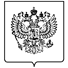 МИНФИН РОССИИФЕДЕРАЛЬНАЯ НАЛОГОВАЯ СЛУЖБАУПРАВЛЕНИЕ ФЕДЕРАЛЬНОЙ НАЛОГОВОЙ СЛУЖБЫ ПО НИЖЕГОРОДСКОЙ ОБЛАСТИ(УФНС России по Нижегородской области)ПРОТОКОЛ ЗАСЕДАНИЯОБЩЕСТВЕННОГО СОВЕТА ПРИ УФНС РОССИИПО НИЖЕГОРОДСКОЙ ОБЛАСТИг. Нижний Новгород____________________________Председательствовал: Управляющий головным отделением по Нижегородской области Волго-Вятского банка ОАО «Сбербанк России» Д.В. Бедняков.Присутствовали: член Нижегородской областной организации Союза писателей России В.Н. Гофман, генеральный директор телекомпании «Волга» С.Ф. Лаптев, директор ГАУ НО “ИД “Нижегородская правда” Т.В. Метелкина, Президент Палаты адвокатов Нижегородской области Н.Д. Рогачев, Директор Федерального бюджетного учреждения здравоохранения «Приволжский окружной медицинский центр» С.В. Романов, генеральный директор Нижегородской ассоциации промышленников и предпринимателей В.Н. Цыбанев, первый заместитель министра поддержки и развития малого  предпринимательства, потребительского рынка и услуг Нижегородской области М.В. Черкасов, уполномоченный по защите прав предпринимателей Нижегородской области    П.М. Солодкий.Руководитель ФНС России по Нижегородской области: Д.В. Фотинов, Заместитель руководителя УФНС России по Нижегородской области:                  С.В. Канагина, Заместитель руководителя УФНС России по Нижегородской области:                  А.Б. Шабаров,Начальники (заместители) отделов Управления: Р.В. Журавлев, О.И. Климченков, Е.В. Опарина,Секретарь Общественного совета при УФНС России по Нижегородской области: И.А. Войнова.Подведение итогов работы Общественного совета при УФНС России по Нижегородской области за 2014 год________________________________________________________________________________(Канагина)Решили:Принять к сведению выступление заместителя руководителя УФНС России по Нижегородской области С.В. Канагиной. Назначить следующее заседание Общественного совета  на октябрь 2015 года в соответствии Планом работы Общественного совета при Управлении ФНС России по Нижегородской области на 2015 год.Рассмотреть предложение П.М. Солодкого о включении в состав Общественного совета кандидатуры Т.В. Лобовой – члена общероссийской общественной организации «Деловая Россия», генерального директора компании ООО "Премьер аудит". 2. Основные принципы отбора налогоплательщиков для проведения выездной налоговой проверки _______________________________________________________________________( Шабаров, Черкасов, Фотинов)Решили:Принять к сведению выступление заместителя руководителя УФНС России по Нижегородской области А.Б. Шабарова.Разместить критерии самостоятельной оценки рисков для налогоплательщиков - субъектов малого и среднего предпринимательства на Интернет-портале Министерства поддержки и развития малого предпринимательства.3. Налогообложение малого бизнеса __________________________________________________________________( Журавлев, Черкасов, Войнова)Решили:3.1.	Принять к сведению выступление начальника отдела налогообложения юридических лиц Управления Р.В. Журавлева.С целью повышения уровня информированности предпринимателей размещать актуальные изменения налогового законодательства на Интернет-портале Министерства поддержки и развития малого.Принять участие в заседании актива «ОПОРА России», запланированного на июнь 2015 года, с целью оказания информационной поддержки представителям малого бизнеса.4. Система мер по профилактике коррупционных проявлений в налоговых органах в соответствии с Приказом ФНС России от 04.07.2014 № ММВ-7-4/354@(Климченков, Черкасов)Решили:4.1.	Принять к сведению выступление заместителя начальника отдела безопасности Управления О.И. Климченкова.Направить информационный материал о работе «телефона доверия» Управления в Министерство поддержки и развития малого  предпринимательства, потребительского рынка и услуг Нижегородской области для размещения на Интернет-портале Министерства с целью профилактики коррупционных проявлений в налоговых органах в соответствии с приказом ФНС России от 03.07.2014 № ММВ-7-4/354@. 12 мая 2015 года                                                                                              № 3Заместитель председателя Общественного совета при УФНС России по Нижегородской областиД.В. Бедняков